
Как открыть свой бизнес.10 простых шагов для начинающих предпринимателейЕсли вы решились воплотить свои идеи в жизнь и начать работать на себя, то эта инструкция для вас. Вы узнаете, как найти свою нишу, где взять деньги на открытие своего дела, а также как с помощью государственной поддержки в центрах «Мой бизнес» сэкономить значительную часть собственных средств и нарастить клиентскую базу.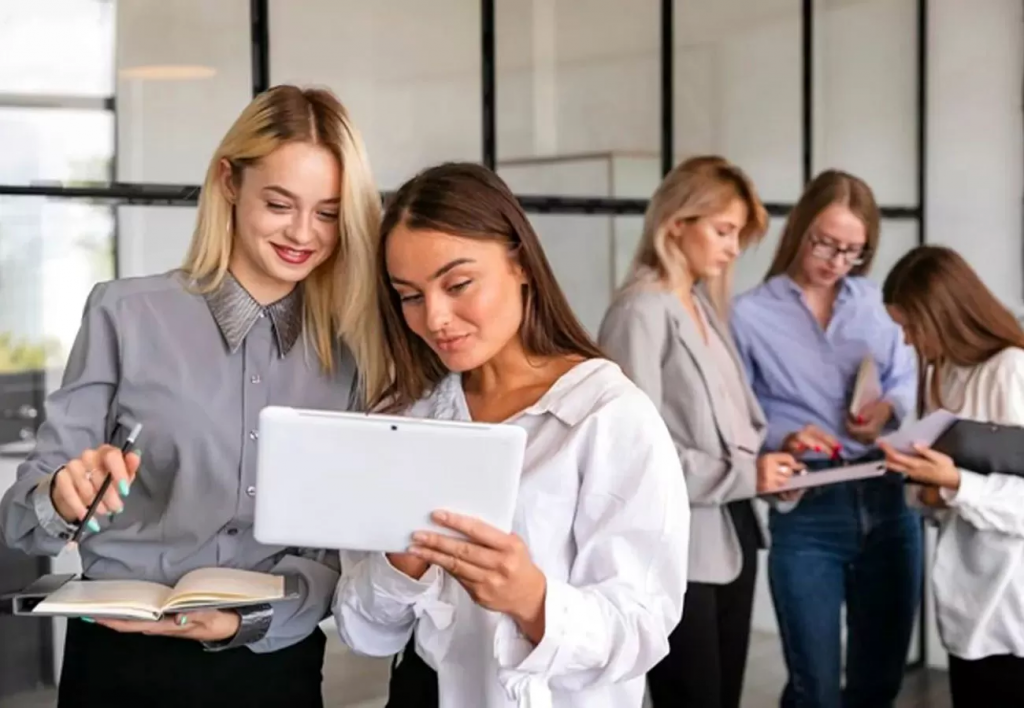 1. Выберите нишу для открытия бизнесаЛюбой бизнес начинается с идеи. Максимально честно ответьте сами себе на следующие вопросы:Что вы умеете делать хорошо?Что вас вдохновляет?Чего вам и вашим окружающим не хватает?Что бы вы могли сделать лучше, чем другие делают сейчас?Какой продукт или услугу вы будете предлагать?Кто ваш клиент?За что вам будут платить?Таким образом вы сможете примерно определить свою нишу.После этого начните участвовать во встречах с предпринимателями из выбранной ниши. Это могут быть вебинары для SMM-специалистов, если вы хотите заниматься продвижением в сети, бизнес-завтраки с предпринимателями или, например, бесплатные семинары в центрах «Мой бизнес», где выступают опытные предприниматели, которые готовы поделиться своими реальными историями успеха. Это поможет вам понять, действительно ли выбранное направление вам интересно.Наконец, спросите своих друзей, знакомых, подписчиков в соцсетях о том, что у вас получается лучше всего. Попробуйте сделать прототип вашего продукта или услуги и его «продать». В общем, максимально «тренируйтесь на кошках».2. Проверьте свои знания!Определите, какие профессиональные и личностные качества вам стоит усилить, чтобы стать успешным предпринимателем. Подтянув пробелы в бизнес-образовании, вы получите навыки и компетенции, которые помогут вам выстроить план действий и минимизировать риски при запуске собственного дела.ОфлайнЕсли вы предпочитаете офлайн-обучение, то можете записаться на бесплатные курсы для начинающих предпринимателей. Например, на «Азбуку предпринимательства» в центре «Мой бизнес» в вашем регионе, где можно обучиться азам ведения бизнеса.ОнлайнВ личном кабинете на Цифровой платформе МСП.РФ (нужна регистрация) доступна экспресс-проверка компетенций. С помощью тестирования можно определить уровень профессиональных и личностных навыков, а после – получить персональные рекомендации по их развитию. Особенность данного сервиса – возможность найти персонального наставника по интересующему направлению и сразу записаться на онлайн-встречу.На этом же сайте по ссылке вы можете бесплатно пройти онлайн-обучение для развития необходимых навыков.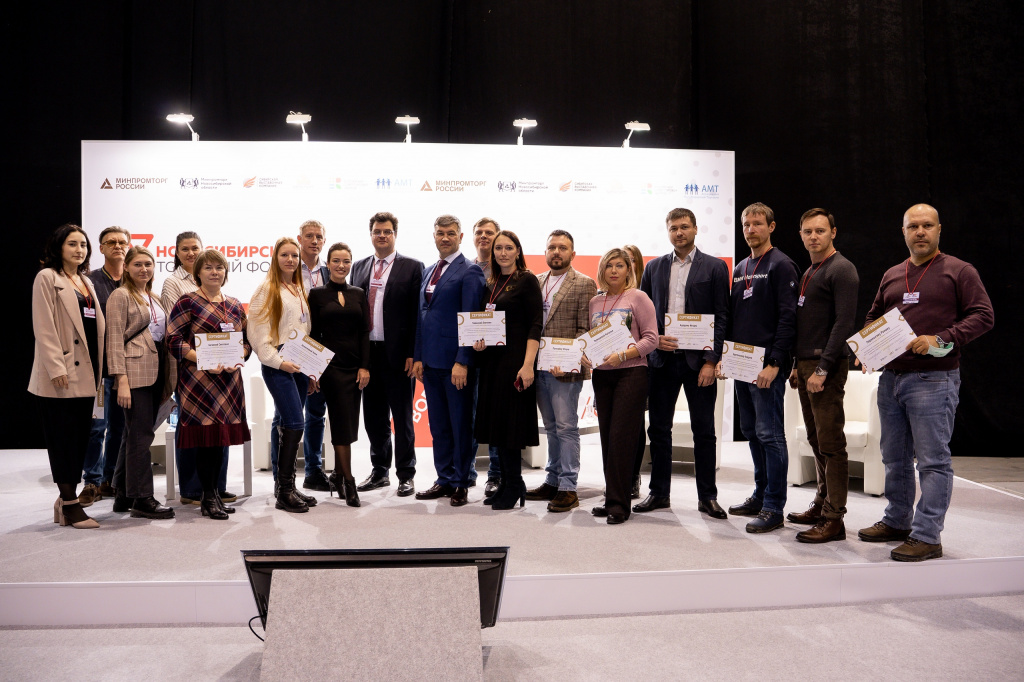 3. Составьте финансовую модель запуска бизнесаКак ваш бизнес будет приносить доход? Финансовая модель – это учет и расчет текущих и будущих денежных потоков компании, т.е. экономика вашего предприятия.Распишите для себя 4 главных показателя:Цена продукта: за сколько вы будете продавать продукт/услугу?Спрос: какое количество товаров/услуг у вас будут покупать в месяц?Затраты на производство: сколько вы будете тратить на создание одного продукта/услуги?Постоянные затраты: какие платежи вам нужно будет вносить постоянно, вне зависимости от объемов продаж (например, оплата аренды)?Это основа для вашего будущего бизнес-плана.Кстати, подробный бизнес-план вам бесплатно помогут составить в центре «Мой бизнес». Специалисты центра вместе с вами посчитают все затраты, необходимые для запуска бизнеса, калькуляцию себестоимости продукции, производственный и маркетинговый план и др.4. Найдите источники финансированияПосле подготовки бизнес-плана вы поймете, сколько денег вам необходимо для открытия бизнеса. Какой-то единой для всех минимальной суммы не существует, это всегда индивидуально, зависит от отрасли и множества других факторов. Если для запуска вам не требуется сырье и инструменты, то начинать можно буквально с нуля. Если же нужны хотя бы минимальные вложения, то заранее подумайте о том, где найти деньги для старта. Дадим несколько подсказок:Заключить соцконтракт и получить 350 000 рублей на развитие бизнеса.Воспользоваться льготным микрозаймом по сниженной процентной ставке в центре «Мой бизнес».Взять льготный банковский кредит для открытия бизнеса.Принять участие в программе грантовой поддержки для молодых предпринимателей до 25 лет или социальных предприятий.Получить грант «Аргостартап» для начинающих фермеров.Если ни один из этих пунктов вам не подходит, то подумайте, кто может стать вашим партнером по бизнесу и внести свой вклад в открытие вашего дела.5. Узнайте, какие документы необходимы для выбранной вами сферы бизнесаДля некоторых видов деятельности необходимо получить специальные разрешения и документы для начала ведения деятельности – лицензии, сертификаты, декларации, патенты, медкнижки и др. В большинстве случаев они не требуются, но если ваша деятельность будет связана с работой с детьми, услугами общественного питания или, например, изготовлением пищевой продукции, то рекомендуем заранее проверить нормы законодательства на этот счет.Чтобы узнать точный перечень необходимых именно вам документов, запишитесь на бесплатную консультацию в центре «Мой бизнес».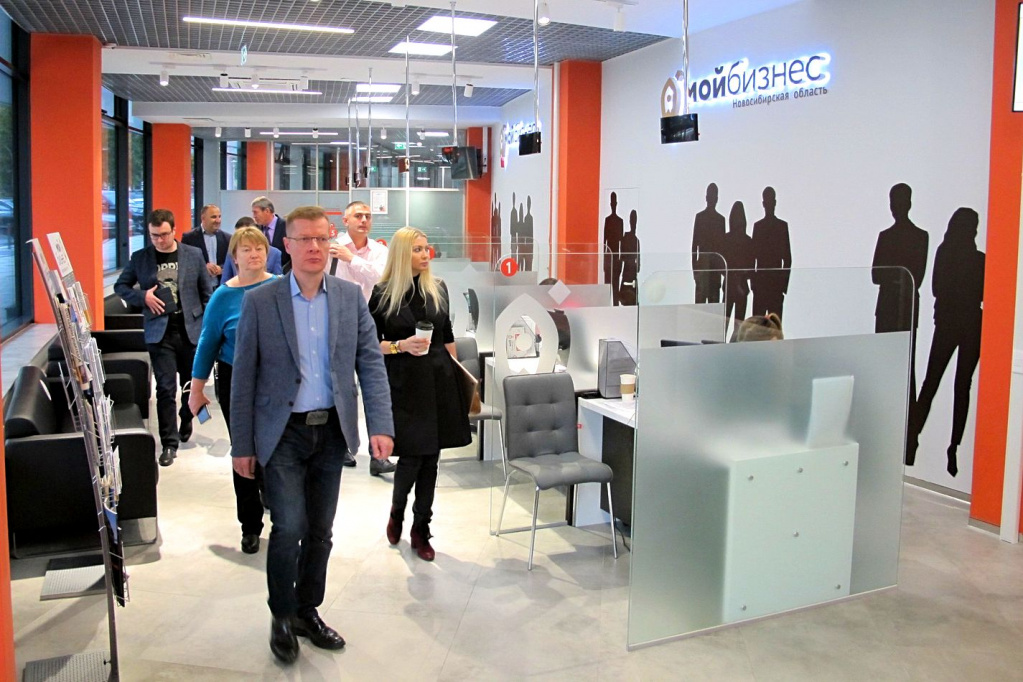 6. Определитесь с местом ведения бизнесаТут все зависит от масштабов вашего проекта и от того, чем вы планируете заниматься. Дешевле всего начинать с работы из дома, но этот вариант применим не ко всем видам деятельности. Вы можете рассмотреть следующие площадки для ведения бизнеса:КоворкингБизнес-инкубаторРазъездная торговля, ярмаркиНестационарные торговые объектыКоммерческая или муниципальная аренда офиса, производственного, складского помещения, точки общественного питанияИндустриальные и технопарки7. Выберите организационно-правовую форму для бизнеса и систему налогообложенияПосле того как начинающий предприниматель решил открыть свое дело, перед ним встает вопрос о выборе организационно-правовой формы и режима налогообложения предприятия. Спешим успокоить – здесь всё достаточно просто.Если вы будете работать и продавать собственные товары или услуги без наемных работников – выбирайте самозанятость.Если вы будете перепродавать чужие товары или привлекать наемных работников – становитесь ИП. ИП практически всегда выгоднее держать на «упрощенке» (УС). При этом если себестоимость товаров составляет больше 60% от выручки – выбирайте УСН-«доходы минус расходы», если меньше – УСН-«доходы».Если у вас будут партнеры – создавайте ООО.Разобраться в тонкостях и деталях каждого режима вам помогут в центре «Мой бизнес». Получить консультации от профильных специалистов можно при личном обращении в офис, по телефону, по электронной почте или в мессенджерах.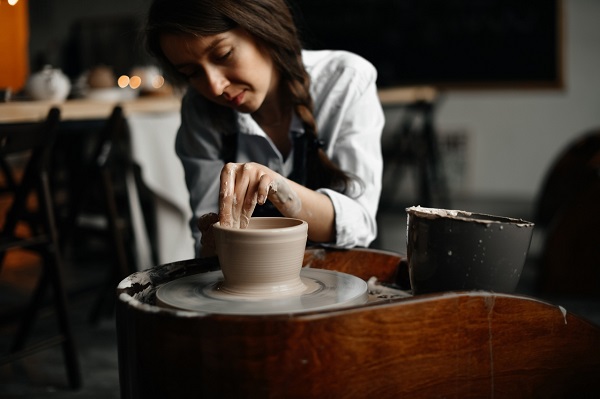 8. Зарегистрируйте свой бизнес!Вот, наконец, и настал важный для вас момент регистрации своего бизнеса.Если вы решили стать самозанятым, то всё максимально просто: скачайте приложение «Мой налог» и пройдите быструю регистрацию (на iOS или Android)Если вы решили открыть ИП или ООО – подать заявление на регистрацию можно в центре «Мой бизнес», в МФЦ, в налоговой, у нотариуса или в банках.При этом для открытия ИП вам понадобится:паспорт с пропискойИННвыбранные заранее виды деятельности (ОКВЭД)Для регистрации ООО имейте при себе:паспорта учредителейадрес (гарантийное письмо в случае аренды или свидетельство на право собственности)типовой устав, который можно выбрать на сайте налоговой службы9. Запустите свой бизнесРаботы вам предстоит много: закупить оборудование, инструменты и сырье, нанять персонал, наладить стабильный выпуск качественного продукта, а также каналы продвижения и сбыта.Сэкономить время и деньги можно, обратившись в центр «Мой бизнес» уже в новом статусе. Здесь вы можете получить:бесплатные профессиональные консультации. В центрах работают в том числе юристы, бухгалтеры и маркетологи (последние помогут четко определить ЦА, УТП, каналы продаж), а также HR-специалистыпомощь в подаче заявке на регистрацию товарного знакавывод продукции на маркетплейсы (что позволит расширить каналы сбыта)помощь с разработкой фирменного стиля, логотипа, сайта для вашей компаниипрофильные семинары, курсы и образовательные программы, где вам помогут развить предпринимательские компетенции в области командообразования, сервиса, маркетинга, продаж и т.д.10. Развивайтесь и масштабируйте свой бизнесПункт последний (в списке, но не в жизни). Будьте всегда на связи с центром «Мой бизнес». Посещая бизнес-завтраки, митапы, форумы, вы будете расширять свой круг знакомств и находить поставщиков, бизнес-партнеров, сотрудников и единомышленников.Участвуйте в российских и международных выставках и бизнес-миссиях, в профильных деловых сообществах и нетворкингахПробуйте свои силы в госзакупкахУпакуйте свой бизнес в франшизуВыходите на экспортБыть предпринимателем – значит всегда держать руку на пульсе. Совершать ошибки при запуске бизнеса – это нормально, но с центром «Мой бизнес» их будет значительно меньше.Приходите на консультации, общайтесь со специалистами центра, чтобы они более подробно сориентировали вас по услугам и мерам поддержки. «Горячие линии» и адреса центров «Мой бизнес» вы найдете по ссылке.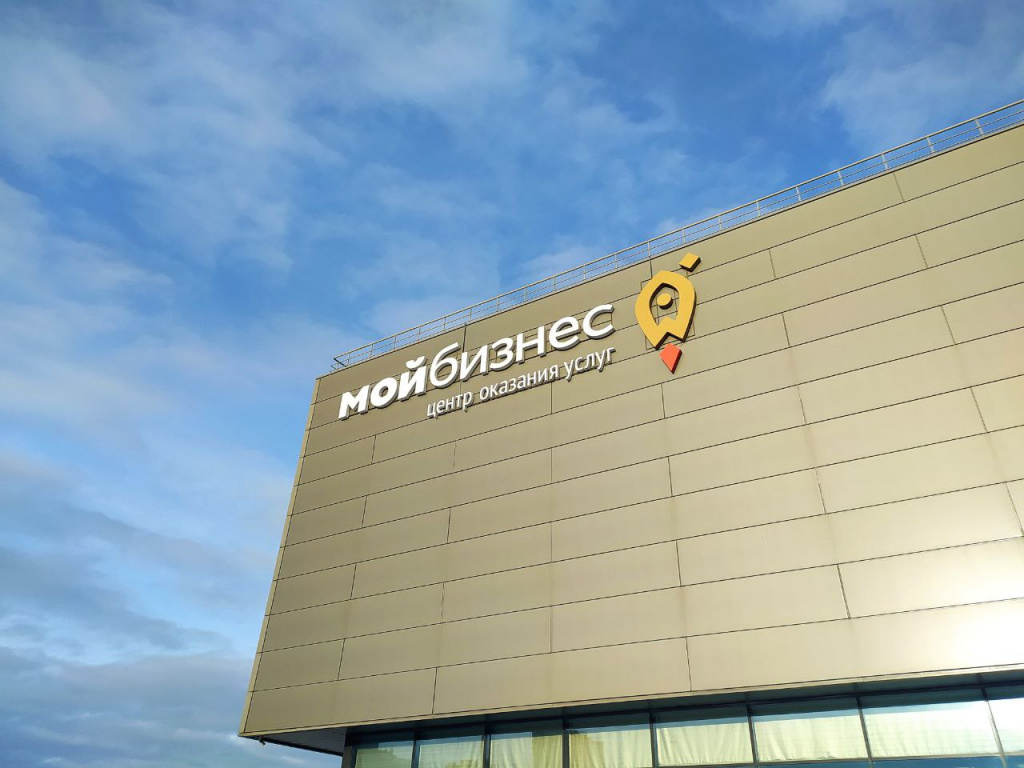 